Part Time Teaching Staff 2017/18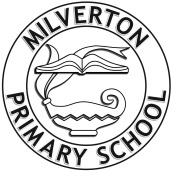 DateMondayTuesdayWednesdayThursdayFridayLaura NicolRNSRNSRNSNicola ShiltonRNSRNS1/2 CBKatie Wall1W1W1W1W1WKatie Wall1W1WNQT Time (MF)1W1WJenny Clark- Hall1/2 CBIn 1/2 CBIn 1/2 CBIn 1/2 CBJo Twigger2TB2TB2TB2TBTracey Brand2TBTracey Brand2TBPPA Y3/4PPA Y5/6Caroline Tribe Phillips3 /4 TH3 /4 TH3 /4 THKaren HagueIn 3 /4 THIn 3 /4 THKaren HagueIn for PPA 3/4In 3 /4 THIn 3 /4 THMegan Jeramiah3/4 JN3/4 JN3/4 JN3/4 JNFances Nolan3/4 JNDanielle Belmega5/6 JB5/6 JBEmily Jackson5/6 JB5/6 JB5/6 JBMusic PPABrenda AlisonMusic PPABrenda AlisonPPA Y1/2PPA Y3/4PPA Y5/6Onside CoachOnside CoachPPA Y1/2PPA Y3/4PPA Y5/6Onside Forest SchoolOnside Forest SchoolPPA Y1/2PPA YRAvailable for CoverIn SchoolIn school out of ClassNot In SchoolPPA CoverRN Laura Nicols / Nicola Shilton RN Laura Nicols / Nicola Shilton RH Christein HabelRH Christein Habel1WKatie Wall1/2 CSJenny Hall / Nicola Shilton1/2 CSJenny Hall / Nicola Shilton2 TBJo Twigger / Tracey Brand3/4  JNMegan Jeramiah / Frances Nolan3/4 THCaroline Tribe-Phillips / Karen Hague3/4 THCaroline Tribe-Phillips / Karen Hague3/4 FSarah Falconer5/6 GAlistair Geddes5/6 JBEmily Jackson / Danielle Belmega5/6 JBEmily Jackson / Danielle Belmega5/6 TGemma Tempest